Учимся плетению в крестик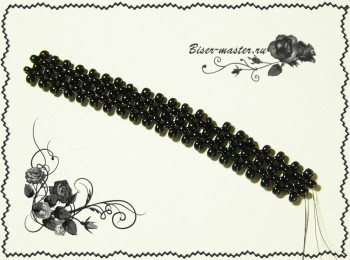 Монастырское плетение или плетение в крестик является базовой техникой бисероплетения, на основе которой можно создавать различные элементы украшений.Все картинки кликабельны (при нажатии увеличиваются)
Чтобы научиться плетению в крестик, нам понадобится:

- бисер
- нить, леска или мононить для бисероплетения
- иглы для бисероплетения

ПОРЯДОК ПЛЕТЕНИЯ ЦЕПОЧКИ В КРЕСТИК:

Цепочка в крестик может плестись одной или двумя иглами.

Схема плетения цепочки в крестик двумя иглами: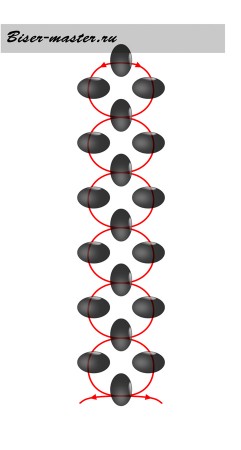 
Как видите, это плетение довольно несложное, однако плести двумя иглами не очень удобно, поэтому многие мастерицы предпочитают плести эту цепочку одной иглой. Рассмотрим этот вариант подробнее.

Схема плетения цепочки в крестик одной иглой: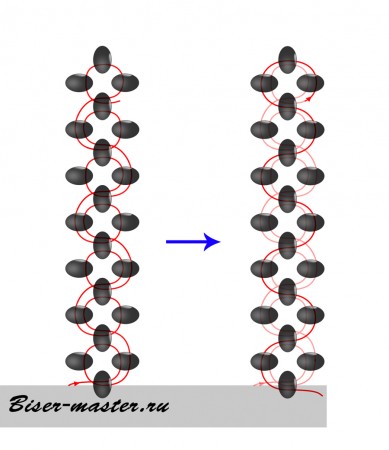 
Плетение цепочки начинаем с набора 4-х бисерин: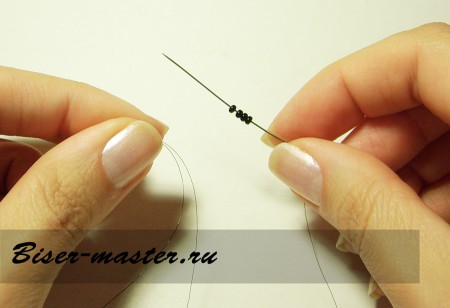 
Далее замыкаем их в кольцо, введя иглу в 1-ю, 2-ю и 3-ю бисерины, чтобы у нас получилось первое звено цепочки – крестик: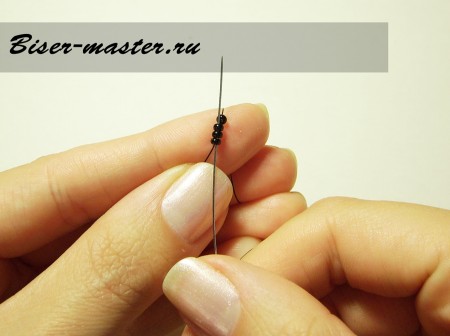 
Затем набираем 3 бисерины: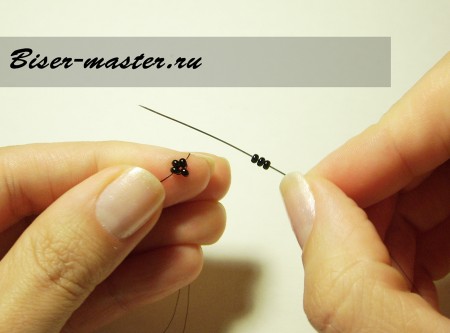 
И вводим иглу в 4-ю бисерину предыдущего звена, образовывая следующее звено-крестик: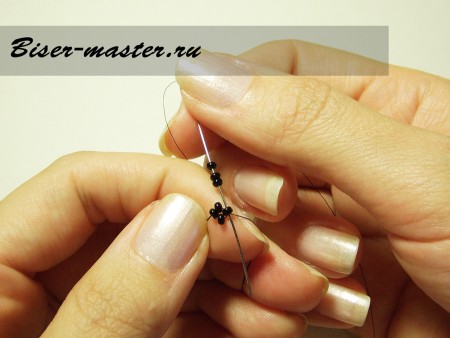 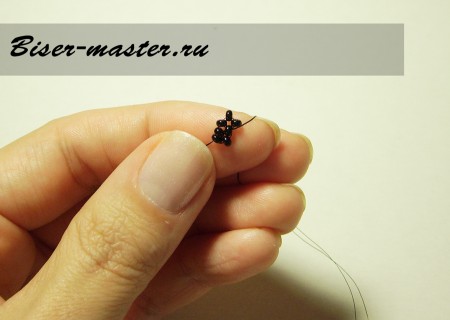 
Далее выводим иглу в верхнюю часть образовавшегося звена: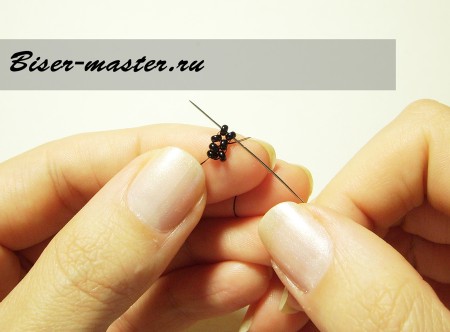 
И продолжаем плетение до необходимой длины: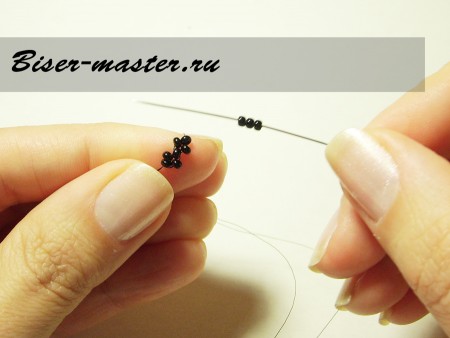 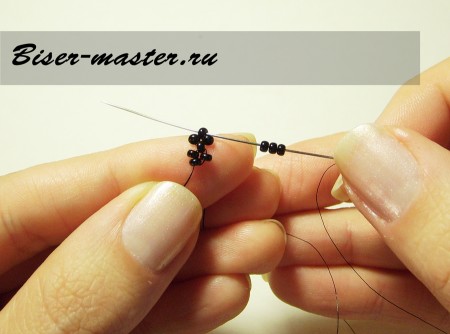 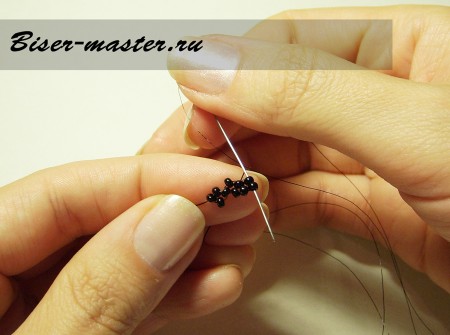 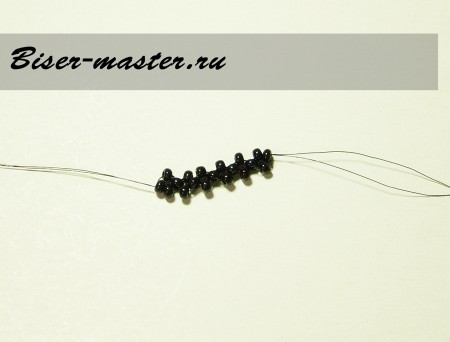 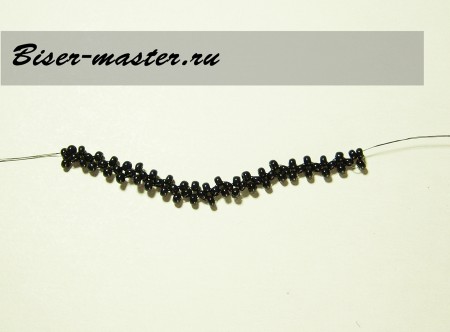 
Как видите, в результате у нас получилась цепочка со звеньями-крестиками, однако она выглядит неровной из-за того, что при плетении она стягивалась то в одну, то в другую сторону. Поэтому нам надо ее выровнять. Для этого возвращаемся по цепочке к началу плетения: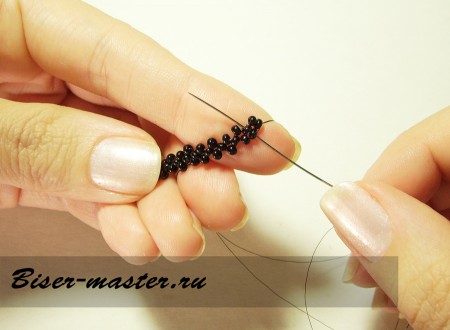 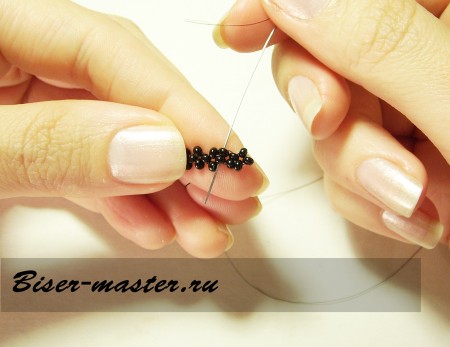 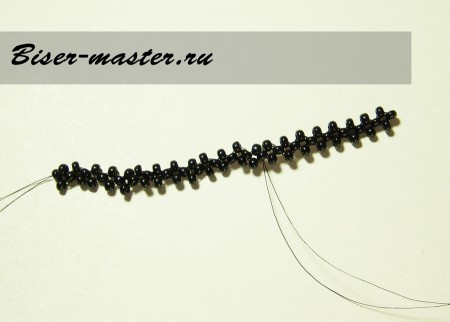 
Теперь у нас получилась вполне ровная, красивая цепочка, на основе которой можно плести какое-либо изделие: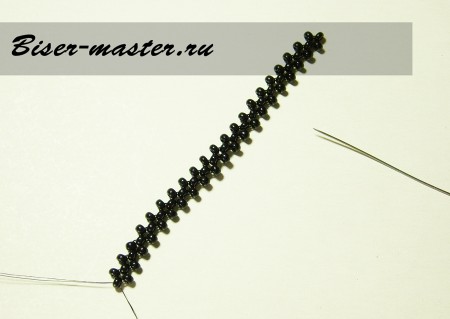 
ПОРЯДОК ПЛЕТЕНИЯ ПОЛОТНА В КРЕСТИК:

Схема плетения полотна в крестик одной иглой: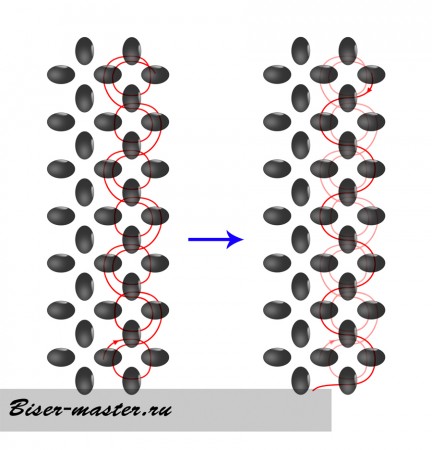 
Чтобы сплести полотно в крестик, в качестве первого его ряда используем уже сплетенную цепочку, к которой будет приплетаться второй ряд.

Для начала, выведите иглу в боковую бисерину первого звена цепочки: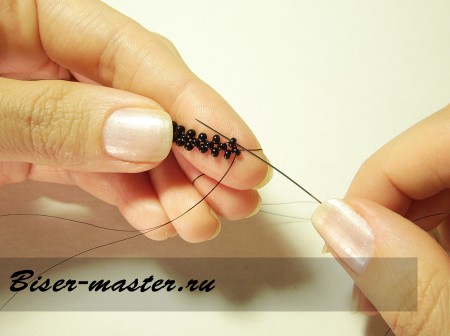 
Затем наберите 3 бисерины и введите иглу в эту боковую бисерину первого звена, образовав крестик: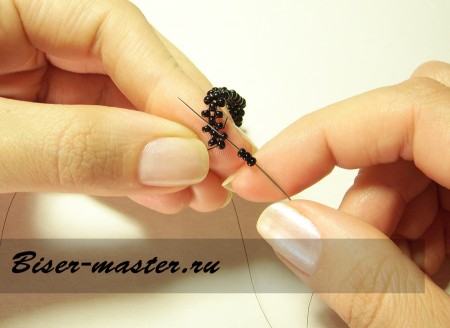 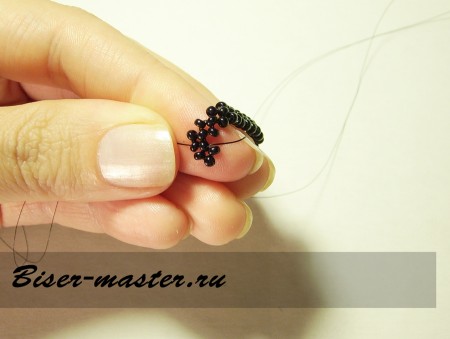 
Далее выведите иглу в верхнюю бисерину этого крестика: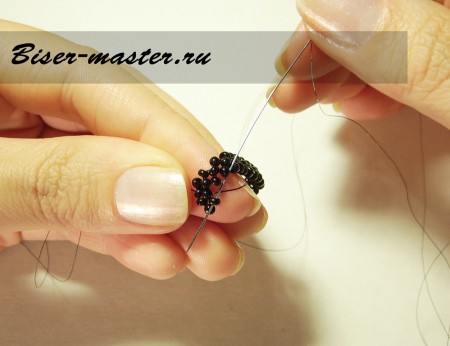 
Наберите 2 бисерины и введите иглу в боковую бисерину второго звена цепочки и верхнюю бисерину предыдущего крестика: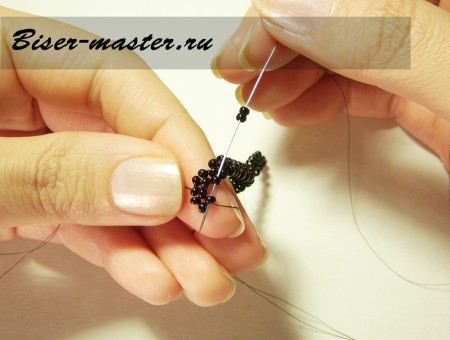 
Получился еще один крестик во втором ряду полотна: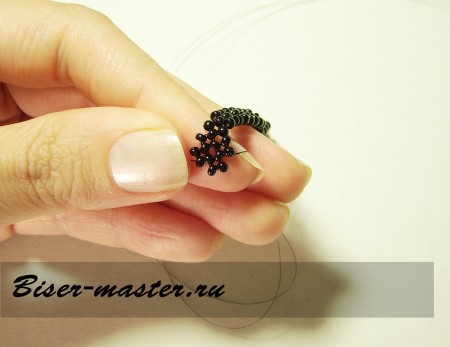 
Далее выведите иглу через боковую и верхнюю бисерину нового крестика и боковую бисерину третьего звена цепочки: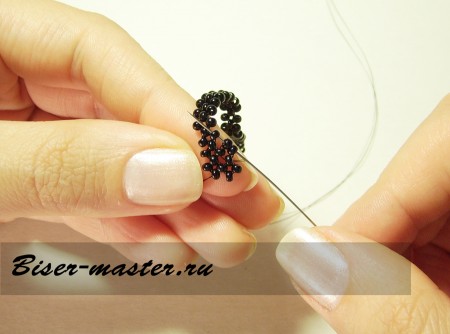 
Затем снова набираем 2 бисерины и вводим иглу в боковую бисерину третьего звена цепочки и верхнюю бисерину предыдущего крестика: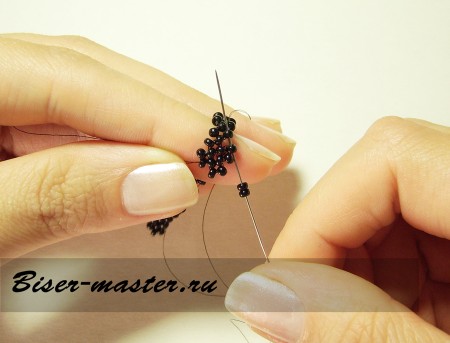 
Таким образом, доплетаем до конца: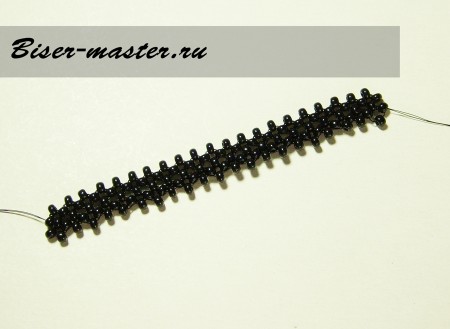 
Далее возвращаемся по второму ряду полотна к его началу для выравнивания плетения: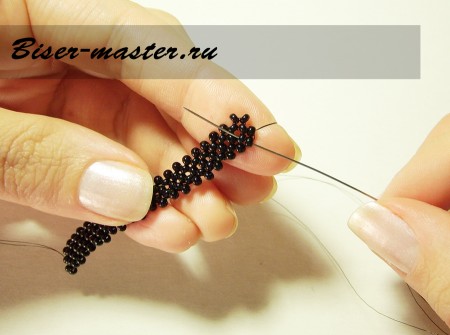 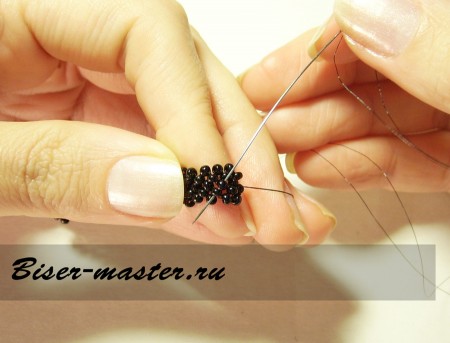 
Итак, у нас получилось полотно в крестик, состоящее из двух рядов: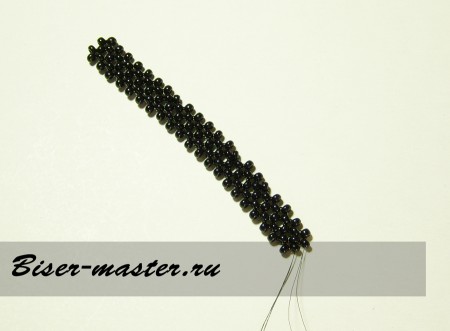 